Факультет русской филологии и документоведения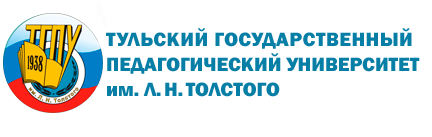 Центр дополнительного и профессионального образованияобъявляет наборна программу дополнительного образования«ЗАНИМАТЕЛЬНО  О  РУССКОМ  ЯЗЫКЕ»Курс предлагает варианты изучения основных тем русского языка с использованием элементов занимательности.Целевая аудитория – студенты филологических специальностей вуза, учителя русского языка и литературы.Объем курса – 8 часов.В ходе изучения курса слушатели:– познакомятся с типологией занимательных заданий  по русскому языку;– узнают о возможностях использования занимательного языкового материала на уроках и во внеурочной деятельности;– научатся проектировать занятия по русскому языку с включением занимательного материала;– овладеют способами решения занимательных лингвистических задач;– научатся составлять фрагменты уроков с использованием занимательного языкового материала при изучении различных разделов курса русского языка;– получат подборку занимательных заданий для проведения конкурсов, лингвистических викторин, олимпиад по русскому языку. Запись на программы производитсяв  Центре дополнительного и профессионального образования (учебный корпус № 4, ауд. 98, тел. 35-78-12).По окончании занятий каждый слушатель получит сертификат.